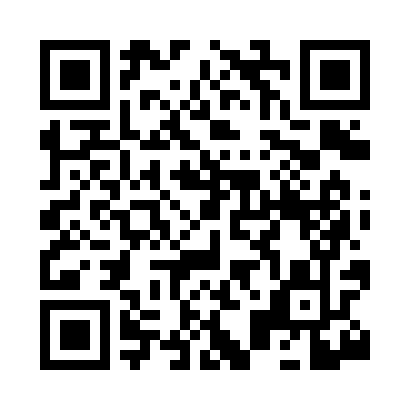 Prayer times for El Padro, New Mexico, USAMon 1 Jul 2024 - Wed 31 Jul 2024High Latitude Method: Angle Based RulePrayer Calculation Method: Islamic Society of North AmericaAsar Calculation Method: ShafiPrayer times provided by https://www.salahtimes.comDateDayFajrSunriseDhuhrAsrMaghribIsha1Mon4:205:481:064:578:249:522Tue4:215:491:074:578:249:523Wed4:215:491:074:578:249:524Thu4:225:501:074:578:249:525Fri4:235:501:074:588:249:516Sat4:235:511:074:588:239:517Sun4:245:511:074:588:239:508Mon4:255:521:084:588:239:509Tue4:265:531:084:588:229:4910Wed4:265:531:084:588:229:4911Thu4:275:541:084:588:229:4812Fri4:285:551:084:588:219:4813Sat4:295:551:084:588:219:4714Sun4:305:561:084:588:209:4615Mon4:315:561:084:588:209:4616Tue4:325:571:084:588:199:4517Wed4:335:581:094:588:199:4418Thu4:345:591:094:588:189:4319Fri4:355:591:094:588:189:4220Sat4:366:001:094:588:179:4121Sun4:376:011:094:588:169:4022Mon4:386:021:094:588:169:3923Tue4:396:021:094:588:159:3824Wed4:406:031:094:588:149:3725Thu4:416:041:094:588:149:3626Fri4:426:051:094:588:139:3527Sat4:436:051:094:588:129:3428Sun4:446:061:094:578:119:3329Mon4:456:071:094:578:109:3230Tue4:466:081:094:578:099:3131Wed4:476:081:094:578:089:30